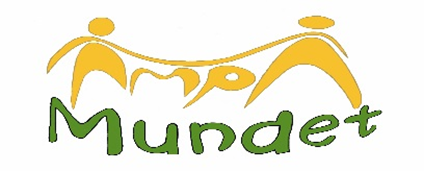 RETORN DIPÒSIT DE TAQUILLES curs 2020/2021Benvolgudes famílies,El retorn del dipòsit de taquilla és per als alumnes que marxen definitivament de l’institut (4t ESO, 2n de Batxillerat i final de cicle). Al partir del dia 1 de juliol procedirem a fer el retorn dels 15€ que vau pagar com a dipòsit la primera vegada que veu llogar la taquilla.  Un cop  revisada la taquilla es tornarà el dipòsit sempre que estigui en perfectes condicions. Aquest retorn es farà per transferència bancària. Per poder fer-lo necessitem que ens envieu un correu a l’AFA amb el nom de l’alumne, curs i número de compte on voleu que es faci l’ingrés. Si teniu qualsevol dubte podeu contactar a través del correu : ampa@agmundet.esO al telèfon: 609921344Restem a la vostra disposició.Atentament.Junta AFAdilluns, 17 de juny del 2021 